Suppl. Table 2. The biochemistry of the blood collected from mice treated with rIT86, 50 µg/kg b.w., i.v., once daily for 28 days and with saline as control. The normal ranges for C57BL6 mice are listed on the left. Significant differences (P < 0.05 or 0.01, Student’s t test) are presented in the right column. AST: aspartate aminotransferase; ALT: alanine aminotransferase; CPK: creatine phosphokinase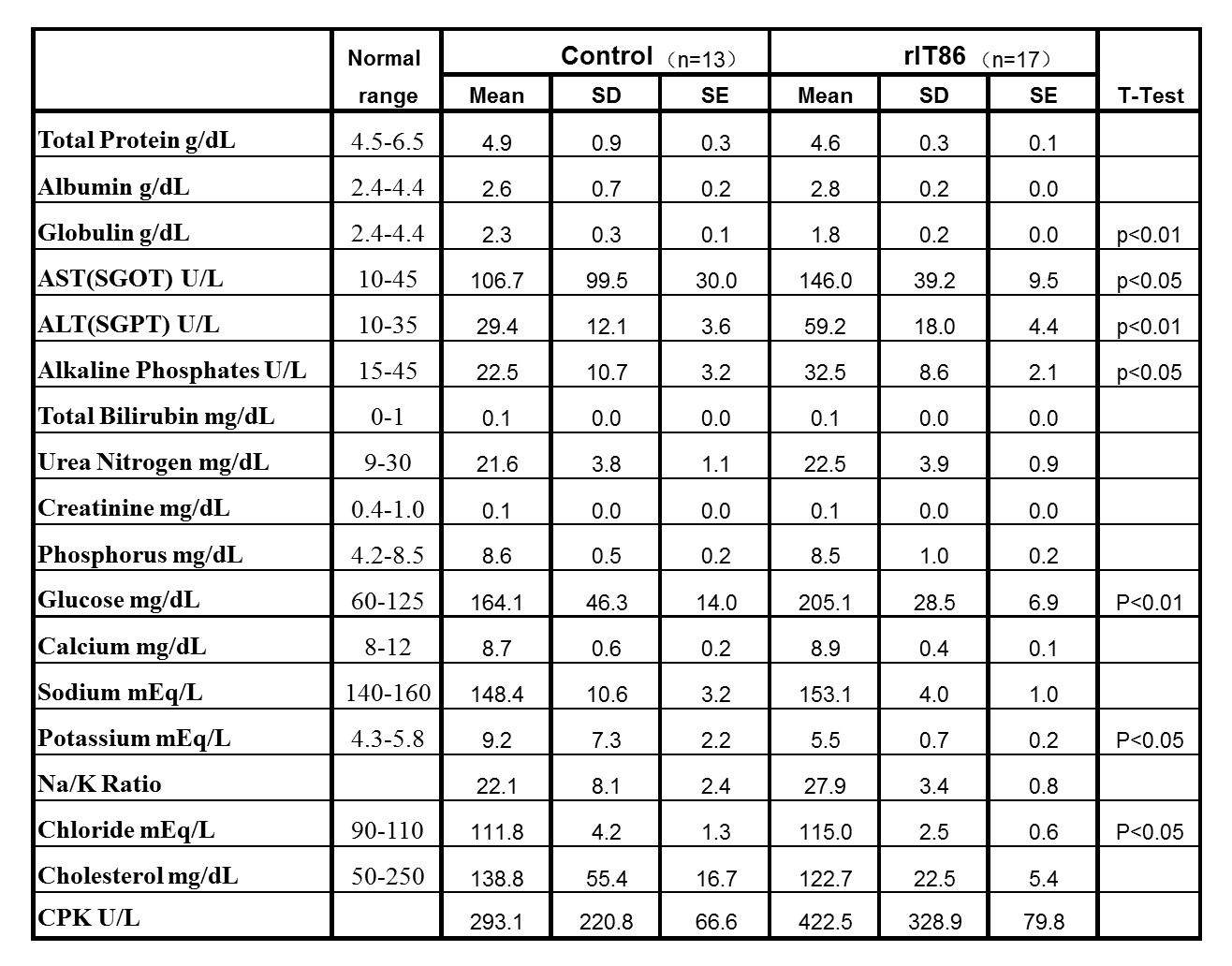 